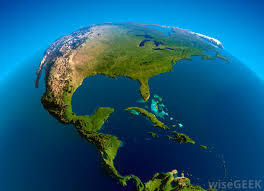 Station 1: Poverty in the CaribbeanWhich photo stands out the most to you? Why?After looking at these images, what are some differences between Caribbean lifestyles and American lifestyles? What do you have that they don’t? What do they have that you don’t? What are some similarities?Station 2: Oppression in the CaribbeanAs you listen to the song, annotate for significant lyrics.Redemption Song by Bob MarleyOld pirates, yes, they rob I;Sold I to the merchant ships,Minutes after they took IFrom the bottomless pit.But my hand was made strongBy the 'and of the Almighty.We forward in this generationTriumphantly.Won't you help to singThis songs of freedom'Cause all I ever have:Redemption songs;Redemption songs.Emancipate yourselves from mental slavery;None but ourselves can free our minds.Have no fear for atomic energy,'Cause none of them can stop the time.How long shall they kill our prophets,While we stand aside and look? Ooh!Some say it's just a part of it:We've got to fullfil the book.Won't you help to singThis songs of freedom-'Cause all I ever have:Redemption songs;Redemption songs;Redemption songs.---/Guitar break/---Emancipate yourselves from mental slavery;None but ourselves can free our mind.Wo! Have no fear for atomic energy,'Cause none of them-a can-a stop-a the time.How long shall they kill our prophets,While we stand aside and look?Yes, some say it's just a part of it:We've got to fullfil the book.Won't you have to singThis songs of freedom? -'Cause all I ever had:Redemption songs -All I ever had:Redemption songs:These songs of freedom,Songs of freedom.What are some words in this song that stand out to you?What do you think is the meaning of the line, “How long shall they kill our prophets, while we stand aside and look?”What do you think “freedom” means to the people of Caribbean nations?Station 3: Post-Colonial Identity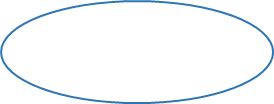 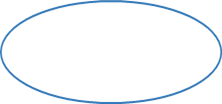 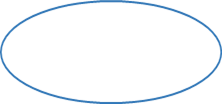 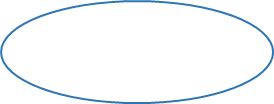 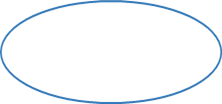 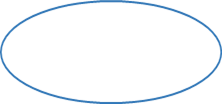 AmericaBothThe Caribbean